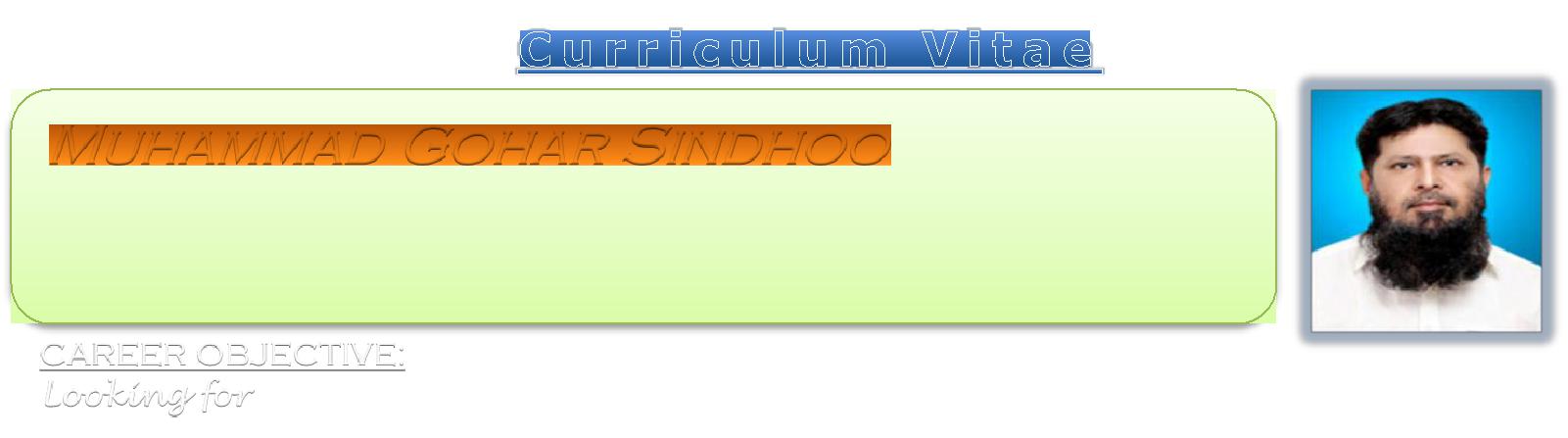 Strong administrative and organizational skills, Experienced in problem-solving, Work effectively both as team member and independently, Excellent communication and IT skills, Enthusiastic and committed.CAREER OBJECTIVE:Looking for a position in Administration, Management, Education, Projects, IT, Fleet/Transport Management, Warehousing, Inventory Controlling and Logistics fields.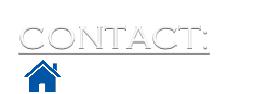 CONTACT:Email: gohar.380270@2freemail.com 	PERSONAL INFORMATION : Date of birth	15-01-1976. Gender	Male Marital status	Married No.of dependents	04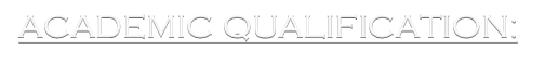 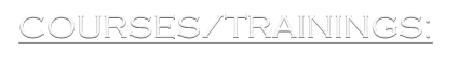 University of Sindh JamshoroUniversity of Sindh JamshoroCOURSES/TRAININGS:18th June 2007  “Instructional Techniques (I-T) Training” Pak.Navy (PNS RAHNUMA) Karachi. Pakistan2nd June 2011 “IPAPC” Education The Agha Khan University Karachi PakistanMay 2011 “Staff Development Program Course” Teachers’ Development Centre (TDC) Karachi Pakistan25th Nov 2013, 17th Dec 2014 and 30th Nov 2015 “Incentive Teachers Training”Bahria Institute of Teachers Training (BITT) Karachi Pakistan12th Aug 2015 “Principles of Character Building Training”Educational Resource Development Centre (ERDC) Karachi Pakistan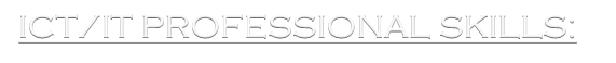 ICT/IT PROFESSIONAL SKILLS:Windows Server 2008 R2, DNS, Active Directory, Group Policies and User accounts life cycleVisual Basic /C Languages and SQL Developer QueriesMS Office 2010, Windows, Computer Hardware/Software Installation and Data Recovery.Email, Social Media, Blogging and Web DevelopmentGraphic Design, Spreadsheets, Databases, Networking and , IT Troubleshooting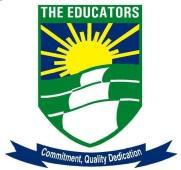 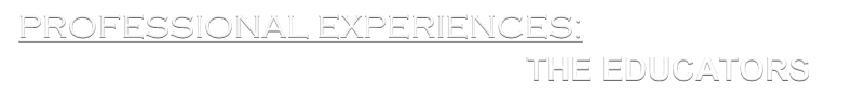 PROFESSIONAL EXPERIENCES:18th July 2017 – Present 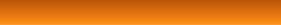 as Subject Specialist (Computer Science) / CoordinatorJob Descriptions :To teach Computer Science according to the syllabi of Cambridge/FBISE-ISB/BISE-HYDResponsible for class room lesson monitoring with focus on home-work dairy communications and Copy/Register/Note Book counter CheckingPreparation of monthly in-class assessments, terminal examinations and examination planning, moreover post examination result compilation and organizing parent teacher meetings.To arrange school functions and society meetings.Monitoring of the school teaching and support staff and students for the smooth functioning of the Educational system and To prepare task appraisal report of Junior teaching staff.1/230th Aug 2006 – 11th March 2017  as Lecturer (Computer Science)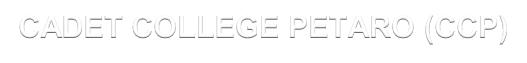 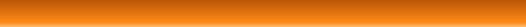 A residential Institute/college District Jamshoro Sindh Pakistan. Contact # 0092-22-2022021-28 URL: www.ccpetaro.edu.pkJob Descriptions :As Lecturer Computer Science :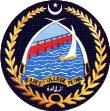 To teach Computer Science according to the syllabi of Cambridge/FBISE-ISB/BISE-HYDTo supervise/manage campus Examination (Internal, Secret and New entry) cell.Additional Duties at CCP :As Internal Examination Associate :To manage/supervise the Internal Examinational Cell of CCP.To conduct four internal examinations per year for all cadets (approx. 950) and to prepare seating plan, paper moderation scheme.To compile the results of four internal exams per year with the coordination of examination team well in time.As a member of New Entry Examination Secret Branch :To prepare and arrange New Entry Test Paper and answer scripts for approximately 2000 candidates for different six cities centers.To assign the invigilation duties with the coordination of Commandant for different centers according to candidate’s strength..IV.	As House Master / Hostel InchargeTo keep in close contact with Parents/Guardians of the Cadets and to ensure that they are kept fully informed about.To provide a clear framework of discipline and to ensure that it is in line with CCP policy.To plan, implement and review structures of staff supervision; to ensure the safety and security of all Cadets at all times.To be responsible for the expenditure of the house fund and to ensure that accounts are properly kept and to ensure that administrative records are kept efficiently and effectively.To arrange transport for cadets when they are going on vacations and also update their Parents.To keep/update the profile of each cadet.To motivate the cadets for participating in different extracurricular activities.V.    As Member Purchase Committee / Inventory Controller :To assist for keeping and updating the record and inventory of all items.To ensure that all purchasing items have purchased after taking three quotations.To supervise the billing record of purchased items.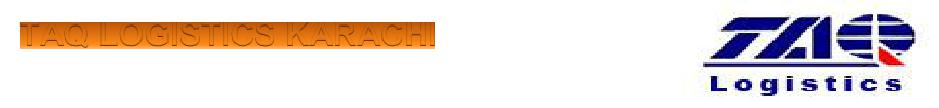 10th Nov 2004 – August 2006 as Project CoordinatorInternational Cargo Services Pvt Ltd Karachi Pakistan URL: www.taq.com.pk Job Descriptions (From 0900 to 1700 HRS Daily)Served in Telenor/Siemens Project for Tower Installation at Warehouse.To assist in the timely completion of project operations by ensuring availability of materials, equipment and transport in accordance with project schedules.To help maintain effective lines of communication with regard to logistical matters between Project Managers, Suppliers, Procurement and Equipment Division.To ensure the systematic movement of vehicles, materials and equipment in accordance with appropriate regulatory requirements.To Prepare and update monthly logistics, schedule to assure deliveries to production locations. Monitoring cargo movement through the tracking system & verifying accuracy of physical inventory when needed.To  reduce  costs  and  increase  efficiency  by  ensuring  adherence  to  best-practice  logistics  andCompany policies.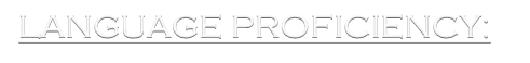 LANGUAGE PROFICIENCY:English (Advance)	Urdu (Advance)	Sindhi (Intermediate)	Punjabi (Advance)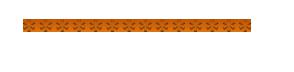 2/2ACADEMIC QUALIFICATION:ACADEMIC QUALIFICATION:ACADEMIC QUALIFICATION:August 1998 – July 1999M.Sc (Hons)August 1996 – July 1998August 1996 – July 1998B.Sc (Hons)NationalityPakistaniResident ofPakistanReligion:IslamDomicile:Tando AdamDistrict  SangharSindh (R)